VACATION BIBLE SCHOOL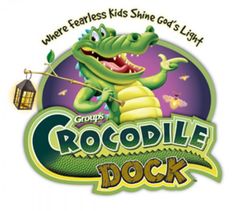 August 2, 3, & 4, 20215:30–6 pm Dinner6:00 pm – 8 pm VBS“FREE EVENT”Music, Crafts, Games, Bible Stories,& Tons of Fun!!Ages 4 to 5th grade (completed)
Please register @ office@bushcreekchurch.orgIf you have any questions or concerns please call Chontelle Hockenbery@301.252.6308Bush Creek Church of the Brethren4821A Green Valley RoadMonrovia, Md. 21770301-865-3013   www.bushcreekchurch.org 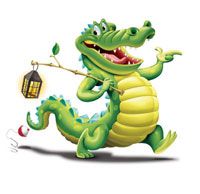 Note: We will follow MD & CDC guidelines effective at the time.	Follow us on 	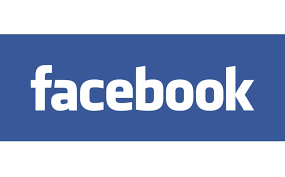 